SOUTHERN      STATES    GYMNASTICS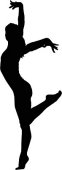           Class   _____________________	2016-2017         Day    _____________________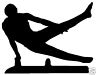         Time   _____________________EMERGENCY NUMBERS (OTHER THAN PARENTS)WAIVER OF LIABILITY  We, the staff of SOUTHERN STATES GYMNASTICS recognize our obligation to make our students and their parents aware of the risks and hazards associated with the sport of gymnastics, tumbling, cheerleading, and dance.  Students may suffer injuries, possibly minor, serious, or catastrophic in nature.  Gymnastics, Tumbling and Cheerleading can be dangerous and can lead to injury! SOUTHERN STATES GYMNASTICS, its coaches and other staff members, will not accept responsibility for injuries sustained by any student during the course of any exhibition, competition, or clinic in which he or she may participate or while travelling to or from the event. This agreement made between SOUTHERN STATES GYMNASTICS AND (parent/guardian) _______________________ of (gymnast)___________________in which said parent/guardian agrees to hold SOUTHERN STATES GYMNASTICS AND ANY AND ALL OF ITS EMPLOYEES,  REPRESENTATIVES, OWNERS, OR OTHERWISE, free of any and all liability for any injuries which may occur during the child’s performance, training education, or association with, and for, SOUTHERN STATES GYMNASTICS.  I have received and read the MEMBERSHIP RULES AND POLICIES for SOUTHERN STATES GYMNASTICS to my child and we fully understand that we must follow ALL rules and policies while participating in any and all SOUTHERN STATES GYMNASTICS activities. Unless you are notified by our office, tuition will not be prorated.  Except in case of a medical emergency, tuition is due on or before the 1st of the month, after the 7th of the month in which the tuition is due, there is a $25.00 late fee added to your account.  You must notify the front office if you are not continuing with classes or taking a break from southern states gymnastics.  Failure to do so will result in a $15.00 dormant account fee.  All fees incurred must be paid immediately.PARENT/GUARDIAN SIGNATURE___________________________________________________________ Date     ________________________LAST NameLAST NameFIRST NameFIRST NameFIRST NameFIRST NameFIRST Named.o.b.                                        	06/21/2005AddressAddressAddressAddressHome PhoneHome PhoneHome PhoneHome PhoneCityCityStateStateStateZip CodeZip CodeZip CodeMotherEmployed atEmployed atWork PhoneWork PhoneWork PhoneCell PhoneCell PhoneFatherEmployed atEmployed atWork PhoneWork PhoneWork PhoneCell PhoneCell PhoneE-Mail Addresses     E-Mail Addresses     E-Mail Addresses     E-Mail Addresses     E-Mail Addresses     E-Mail Addresses     E-Mail Addresses     E-Mail Addresses     Name       Relationship to studentPhone Phone ANY MEDICAL CONDITION WE NEED TO BE AWARE  OF